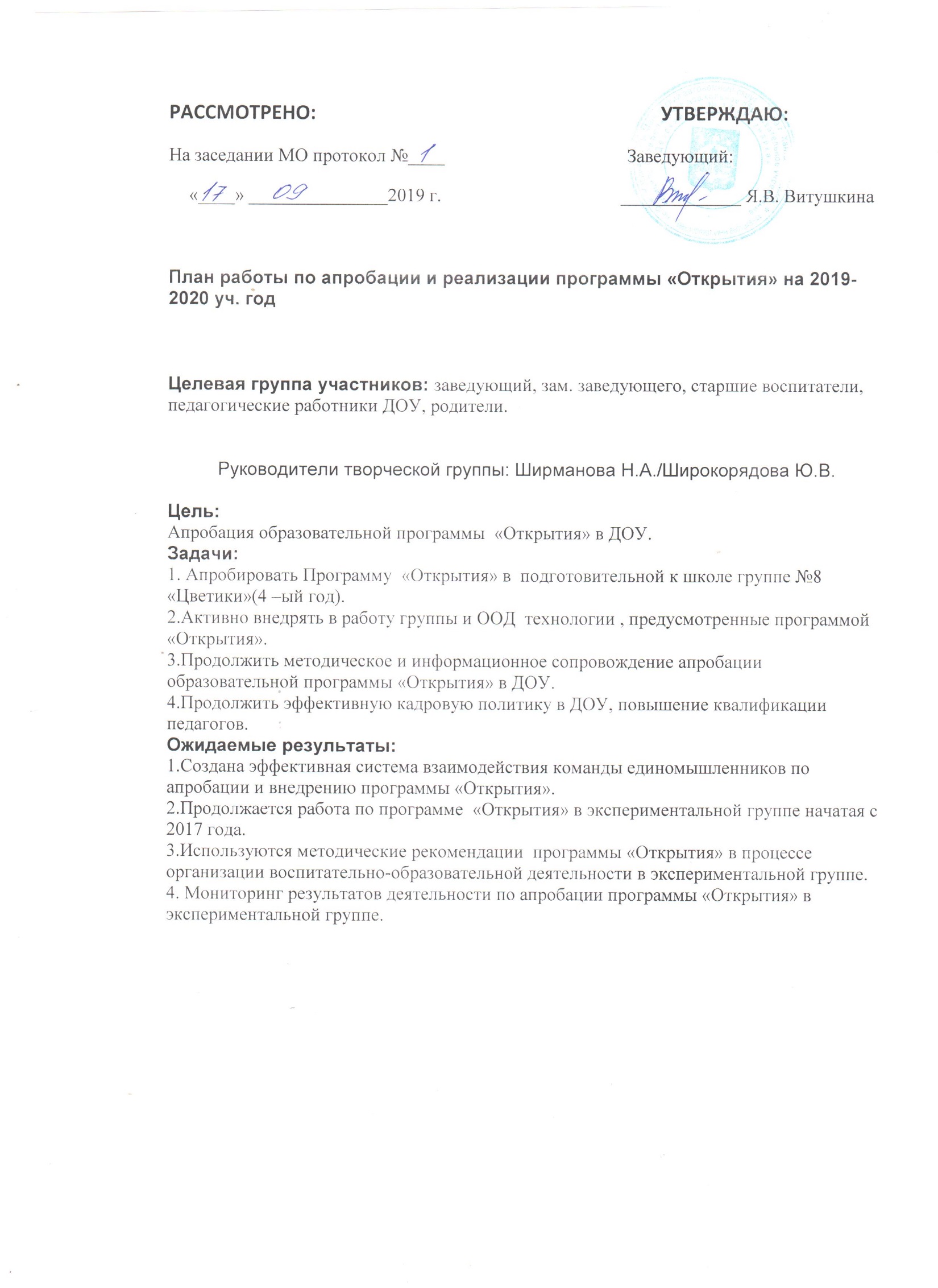 №Наименование мероприятияОтветственные исполнителиСроки1Организации деятельностипрограммы «Открытия» (пополнение методического и наглядного материала)Администрациядо 01.09.2019г2Закуп необходимой методической литературы по программе «Открытия». Просмотр оформления стендов  по программе в группеШирманова Н.А.до01.10.19 г.3Анализ кадрового обеспеченияапробации образовательнойпрограммы «Открытия»Витушкина Я.В.Ширманова Н.А.до01.09.19 г.4Разработка и утверждение плана –Графика апробации и реализации образовательной программы«Открытия» в ДОУ на 2019-2020 учебный годШирманова Н.А.до 01.09.2019 5 Внесение необходимых измененийи дополнений в рабочую программу группы.Ширманова Н.А. Макасеева А.Г. Горбенко Ю.А.до 01.09.20196Утверждение и составление  плана работы рабочейгруппы по апробацииобразовательной программы«Открытия» в ДОУ на2019 – 2020  годы. Ширманова Н.А.до 01.10.20197Родительское собрание «Вот и стали мы на год взрослее».Ширманова Н.А.
 Макасеева А.Г.Горбенко Ю.А.Октябрь, 20198Рассмотрение (обсуждение)Вопросов реализацииобразовательной программы«Открытия» и созданиюусловий для реализацииобразовательной программыдошкольного образования насовещаниях при заведующем,административных совещаниях,планерках, педагогических часах,семинарах.ЗаведующийРук-ли творческой группы Ширманова Н.А. Широкорядова Ю.В.Творческая группаВ течение года9Создание (корректировка) плана –графика повышения квалификациипедагогических и руководящихработников ДОУ в связи сапробацией образовательнойпрограммы «Открытия»Ширманова Н.А.В течение года10Обеспечение участия в курсовыхмероприятиях администрации ипедагогов ДОУпо плануШирманова Н.А.В течение года11Проведение в ДОУ по апробации программы «Открытия»:- педагогических советов;- семинаров;- консультаций, заседаний методического объединения-открытых занятийсогласно годовомуплану Ширманова  Н.А., Широкорядова Ю.В.В течение года12Размещение на сайтеДОУ информационных материаловпо апробации  и реализации образовательнойпрограммы «Открытия».Ширманова Н.А.Широкорядова Ю.В.Макасеева А.Г.Горбенко Ю.А.В течение года13Информирование родителей(законных представителей)апробации образовательнойпрограммы «Открытия»(родительские собрания,информационные стенды, сайт ит.д.)Ширманова Н.А.Широкорядова Ю.ВГорбенко Ю.А.Макасеева А.Г.В течение года14Участие в работе МО творческих групп педагогов города,реализующих образовательнуюпрограмму «Открытия».Ширманова Н.А.Широкорядова Ю.В.Педагоги творчекой группыВ течение года15Родительское собрание «Итоги апробации программы «Открытия» в экспериментальной группе.Ширманова Н.А.Макасеева А.Г.
Горбенко Ю.А.Май, 202016Анализ апробации, мониторинг результатов деятельности по апробации программы «Открытия» в экспериментальной группе.Ширманова Н.А. , Широкорядова Ю.В.Июнь, 2020